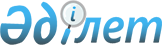 О внесении изменений в решение районного маслихата от 25 декабря 2009 года N 20/1 "О районном бюджете на 2010-2012 годы"
					
			Утративший силу
			
			
		
					Решение маслихата Кызылжарского района Северо-Казахстанской области от 10 декабря 2010 года N 30/1. Зарегистрировано Управлением юстиции Кызылжарского района Северо-Казахстанской области 23 декабря 2010 года N 13-8-137. Утратило силу - решением маслихата Кызылжарского района Северо-Казахстанской области от 16 апреля 2012 года N 4/4

      Сноска. Утратило силу - решением маслихата Кызылжарского района Северо-Казахстанской области от 16.04.2012 N 4/4      В соответствии со статьей 109 Бюджетного кодекса Республики Казахстан от 4 декабря 2008 года № 95-IV, подпунктом 1) пункта 1 статьи 6 Закона Республике Казахстан «О местном государственном управлении и самоуправлении в Республике Казахстан» от 23 января 2001 года № 148, Кызылжарский районный маслихат РЕШИЛ:



      1. Внести в решение районного маслихата от 25 декабря 2009 года № 20/1 «О районном бюджете на 2010-2012 годы» (зарегистрировано в Реестре государственной регистрации нормативных правовых актов 11 января 2010 года № 13-8-115, опубликовано в газете «Қызылжар және қызылжарлықтар» № 4 от 21 января 2010 года, газете «Маяк» от 22 января 2010 года № 4) следующие изменения:

      в пункте 1:

      подпункте 1)

      цифры «328 961» заменить цифрами «328 761»;

      цифры «3 323» заменить цифрами «3 523»;

      приложение 1 к указанному решению изложить в новой редакции согласно приложению 1 к настоящему решению.



      2. Настоящее решение вводится в действие с 1 января 2010 года.      Председатель сессии

      Секретарь районного маслихата              А. Молдахметова

Приложение 1

к решению районного маслихата

от 10 декабря 2010 года № 30/1Приложение 1

к решению районного маслихата

от 25 декабря 2009 года № 20/1 Кызылжарский районный бюджет на 2010 год
					© 2012. РГП на ПХВ «Институт законодательства и правовой информации Республики Казахстан» Министерства юстиции Республики Казахстан
				КатегорияКатегорияКатегорияКатегорияСумма,

тыс.тенгеКлассКлассКлассСумма,

тыс.тенгеПодклассПодклассСумма,

тыс.тенгеНаименованиеСумма,

тыс.тенге123451) Доходы2 865 861,91Налоговые поступления328 76101Подоходный налог9002Индивидуальный подоходный налог90003Социальный налог168 4391Социальный налог168 43904Налоги на собственность129 8741Налоги на имущество66 6263Земельный налог10 6204Налог на транспортные средства 48 9005Единый земельный налог3 72805Внутренние налоги на товары, работы и услуги24 0762Акцизы5 0443Поступления за использование природных и других ресурсов10 5004Сборы за ведение предпринимательской и профессиональной деятельности8 4565Налог на игорный бизнес7608Обязательные платежи, взимаемые за совершение юридически значимых действий и (или) выдачу документов уполномоченными на то государственными органами или должностными лицами5 4721Государственная пошлина 5 4722Неналоговые поступления3 52301Доходы от государственной собственности1 6915Доходы от аренды имущества, находящегося в государственной собственности1 69106Прочие неналоговые поступления 1 8321Прочие неналоговые поступления 1 8323Поступления от продажи основного капитала23 28101Продажа государственного имущества, закрепленного за государственными учреждениями1891Продажа государственного имущества, закрепленного за государственными учреждениями18903Продажа земли и нематериальных активов23 0921Продажа земли 23 0652Продажа нематериальных активов274Поступления трансфертов2 510 296,902Трансферты из вышестоящих органов государственного управления2 510 296,92Трансферты из областного бюджета2 510 296,9Функциональная группаФункциональная группаФункциональная группаФункциональная группаСумма,

тыс.тенгеАдминистраторАдминистраторАдминистраторСумма,

тыс.тенгеПрограммаПрограммаСумма,

тыс.тенгеНаименованиеСумма,

тыс.тенге123452) Затраты3 483 022,11Государственные услуги общего характера215 719,8112Аппарат маслихата района (города областного значения)11 008001Услуги по обеспечению деятельности маслихата района (города областного значения)10 458004Материально-техническое оснащение государственных органов550122Аппарат акима района (города областного значения)43 662001Услуги по обеспечению деятельности акима района (города областного значения)43 142004Материально-техническое оснащение государственных органов520123Аппарат акима района в городе, города районного значения, поселка, аула (села), аульного (сельского) округа137 955001Услуги по обеспечению деятельности акима района в городе, города районного значения, поселка, аула (села), аульного (сельского) округа135 147023Материально-техническое оснащение государственных органов2 808452Отдел финансов района (города областного значения)13 189,8001Услуги по реализации государственной политики в области исполнения бюджета района (города областного значения) и управления коммунальной собственностью района (города областного значения)11 588,8003Проведение оценки имущества в целях налогообложения512004Организация работы по выдаче разовых талонов и обеспечение полноты сбора сумм от реализации разовых талонов358011Учет, хранение, оценка и реализация имущества, поступившего в коммунальную собственность571019Материально-техническое оснащение государственных органов160453Отдел экономики и бюджетного планирования района (города областного значения)9 905001Услуги по реализации государственной политики в области формирования и развития экономической политики, системы государственного планирования и управления района (города областного значения)9 540005Материально-техническое оснащение государственных органов3652Оборона5 224122Аппарат акима района (города областного значения)5 224005Мероприятия в рамках исполнения всеобщей воинской обязанности4 724006Предупреждение и ликвидация чрезвычайных ситуаций масштаба района (города областного значения)5003Общественный порядок, безопасность, правовая, судебная, уголовно-исполнительная деятельность250458Отдел жилищно-коммунального хозяйства, пассажирского транспорта и автомобильных дорог района (города областного значения)250021Обеспечение безопасности дорожного движения в населенных пунктах2504Образование1 532 110464Отдел образования района (города областного значения)46 978009Обеспечение деятельности организаций дошкольного воспитания и обучения46 978123Аппарат акима района в городе, города районного значения, поселка, аула (села), аульного (сельского) округа1 929005Организация бесплатного подвоза учащихся до школы и обратно в аульной (сельской) местности1 929464Отдел образования района (города областного значения)1 483 203003Общеобразовательное обучение1 413 390006Дополнительное образование для детей40 818001Услуги по реализации государственной политики на местном уровне в области образования 10 197004Информатизация системы образования в государственных учреждениях образования района (города областного значения)7 700005Приобретение и доставка учебников, учебно-методических комплексов для государственных учреждений образования района (города областного значения)4 654011Капитальный, текущий ремонт объектов образования в рамках реализации стратегии региональной занятости и переподготовки кадров6 4446Социальная помощь и социальное обеспечение152 386,8451Отдел занятости и социальных программ района (города областного значения)152 386,8002Программа занятости29 745004Оказание социальной помощи на приобретение топлива специалистам здравоохранения, образования, социального обеспечения, культуры и спорта в сельской местности в соответствии с законодательством Республики Казахстан1 194005Государственная адресная социальная помощь7 255007Социальная помощь отдельным категориям нуждающихся граждан по решениям местных представительных органов14 066010Материальное обеспечение детей-инвалидов, воспитывающихся и обучающихся на дому486014Оказание социальной помощи нуждающимся гражданам на дому28 879016Государственные пособия на детей до 18 лет20 094017Обеспечение нуждающихся инвалидов обязательными гигиеническими средствами и предоставление услуг специалистами жестового языка, индивидуальными помощниками в соответствии с индивидуальной программой реабилитации инвалида2 963019Обеспечение проезда участникам и инвалидам Великой Отечественной войны по странам Содружества Независимых Государств, по территории Республики Казахстан, а также оплаты им и сопровождающим их лицам расходов на питание, проживание, проезд для участия в праздничных мероприятиях в городах Москва, Астана к 65-летию Победы в Великой Отечественной войне297,8020Выплата единовременной материальной помощи участникам и инвалидам Великой Отечественной войны, а также лицам, приравненным к ним, военнослужащим, в том числе уволенным в запас (отставку), проходившим военную службу в период с 22 июня 1941 года по 3 сентября 1945 года в воинских частях, учреждениях, в военно-учебных заведениях, не входивших в состав действующей армии, награжденным медалью «За победу над Германией в Великой Отечественной войне 1941-1945 гг.» или медалью «За победу над Японией», проработавшим (прослужившим) не менее шести месяцев в тылу в годы Великой Отечественной войны к 65-летию Победы в Великой Отечественной войне27 540001Услуги по реализации государственной политики на местном уровне в области обеспечения занятости и реализации социальных программ для населения18 910011Оплата услуг по зачислению, выплате и доставке пособий и других социальных выплат596022Материально-техническое оснащение государственных органов3617Жилищно-коммунальное хозяйство1 137 560467Отдел строительства района (города областного значения)1 083 088004Развитие, обустройство и (или) приобретение инженерно-

коммуникационной инфраструктуры318 000019Строительство жилья 765 088123Аппарат акима района в городе, города районного значения, поселка, аула (села), аульного (сельского) округа2 664014Организация водоснабжения населенных пунктов2 664458Отдел жилищно-коммунального хозяйства, пассажирского транспорта и автомобильных дорог района (города областного значения)27 180012Функционирование системы водоснабжения и водоотведения800030Ремонт инженерно-коммуникационной инфраструктуры и благоустройство населенных пунктов в рамках реализации cтратегии региональной занятости и переподготовки кадров22 995032Развитие инженерно-коммуникационной инфраструктуры и благоустройство населенных пунктов в рамках реализации стратегии региональной занятости и переподготовки кадров3 017033Развитие, обустройство и (или) приобретение инженерно-

коммуникационной инфраструктуры368123Аппарат акима района в городе, города районного значения, поселка, аула (села), аульного (сельского) округа9 578008Освещение улиц населенных пунктов9 578458Отдел жилищно-коммунального хозяйства, пассажирского транспорта и автомобильных дорог района (города областного значения)14 550015Освещение улиц в населенных пунктах20016Обеспечение санитарии населенных пунктов4 912017Содержание мест захоронений и захоронение безродных81018Благоустройство и озеленение населенных пунктов9 537467Отдел строительства района (города областного значения)500007Развитие благоустройства городов и населенных пунктов5008Культура, спорт, туризм и информационное пространство106 184,1123Аппарат акима района в городе, города районного значения, поселка, аула (села), аульного (сельского) округа38 457006Поддержка культурно-досуговой работы на местном уровне38 457455Отдел культуры и развития языков района (города областного значения)17 183003Поддержка культурно-досуговой работы17 183465Отдел физической культуры и спорта района (города областного значения)4 072006Проведение спортивных соревнований на районном (города областного значения) уровне125007Подготовка и участие членов сборных команд района (города областного значения) по различным видам спорта на областных спортивных соревнованиях3 947455Отдел культуры и развития языков района (города областного значения)10 250006Функционирование районных (городских) библиотек7 879007Развитие государственного языка и других языков народа Казахстана2 371456Отдел внутренней политики района (города областного значения)8 995002Услуги по проведению государственной информационной политики через газеты и журналы 8 995455Отдел культуры и развития языков района (города областного значения)17 753,1001Услуги по реализации государственной политики на местном уровне в области развития языков и культуры6 290004Капитальный, текущий ремонт объектов культуры в рамках реализации стратегии региональной занятости и переподготовки кадров11 463,1456Отдел внутренней политики района (города областного значения)4 409001Услуги по реализации государственной политики на местном уровне в области информации, укрепления государственности и формирования социального оптимизма граждан4 409465Отдел физической культуры и спорта района (города областного значения)5 065001Услуги по реализации государственной политики на местном уровне в сфере физической культуры и спорта5 06510Сельское, водное, лесное, рыбное хозяйство, особо охраняемые природные территории, охрана окружающей среды и животного мира, земельные отношения201 435474Отдел сельского хозяйства и ветеринарии района (города областного значения)18 262001Услуги по реализации государственной политики на местном уровне в сфере сельского хозяйства и ветеринарии 16 262004Материально-техническое оснащение государственных органов340099Реализация мер социальной поддержки специалистов социальной сферы сельских населенных пунктов за счет целевых трансфертов из республиканского бюджета 1 660467Отдел строительства района (города областного значения)163 815012Развитие объектов водного хозяйства163 815463Отдел земельных отношений района (города областного значения)7 886001Услуги по реализации государственной политики в области регулирования земельных отношений на территории района (города областного значения)7 208006Землеустройство, проводимое при установлении границ городов районного значения, районов в городе, поселков, аулов (сел), аульных (сельских) округов678474Отдел сельского хозяйства и ветеринарии района (города областного значения)11 472013Проведение противоэпизоотических мероприятий11 47211Промышленность, архитектурная, градостроительная и строительная деятельность7 179467Отдел строительства района (города областного значения)7 179001Услуги по реализации государственной политики на местном уровне в области строительства7 159018Материально-техническое оснащение государственных органов2012Транспорт и коммуникации32 815123Аппарат акима района в городе, города районного значения, поселка, аула (села), аульного (сельского) округа4 200013Обеспечение функционирования автомобильных дорог в городах районного значения, поселках, аулах (селах), аульных (сельских) округах4 200458Отдел жилищно-коммунального хозяйства, пассажирского транспорта и автомобильных дорог района (города областного значения)28 615023Обеспечение функционирования автомобильных дорог13 615008Ремонт и содержание автомобильных дорог районного значения, улиц городов и населенных пунктов в рамках реализации стратегии региональной занятости и переподготовки кадров15 00013Прочие11 443469Отдел предпринимательства района (города областного значения)4 627001Услуги по реализации государственной политики на местном уровне в области развития предпринимательства и промышленности 4 587005Материально-техническое оснащение государственных органов40452Отдел финансов района (города областного значения)200012Резерв местного исполнительного органа района (города областного значения) 200458Отдел жилищно-коммунального хозяйства, пассажирского транспорта и автомобильных дорог района (города областного значения)6 616001Услуги по реализации государственной политики на местном уровне в области жилищно-коммунального хозяйства, пассажирского транспорта и автомобильных дорог 6 61615Трансферты80 715,4452Отдел финансов района (города областного значения)80 715,4006Возврат неиспользованных (недоиспользованных) целевых трансфертов4,9016Возврат, использованных не по целевому назначению целевых трансфертов586,5020Целевые текущие трансферты в вышестоящие бюджеты в связи с изменением фонда оплаты труда в бюджетной сфере80 1243) Чистое бюджетное кредитование8 654Бюджетные кредиты8 90110Сельское, водное, лесное, рыбное хозяйство, особо охраняемые природные территории, охрана окружающей среды и животного мира, земельные отношения8 901474Отдел сельского хозяйства и ветеринарии района (города областного значения)8 901009Бюджетные кредиты для реализации мер социальной поддержки специалистов социальной сферы сельских населенных пунктов8 9015Погашение бюджетных кредитов24701Погашение бюджетных кредитов2471Погашение бюджетных кредитов, выданных из государственного бюджета2474) Сальдо по операциям с финансовыми активами0Приобретение финансовых активов06Поступления от продажи финансовых активов государства5) Дефицит (профицит) бюджета-625 814,26) Финансирование дефицита (использование профицита) бюджета625 814,27Поступления займов602 30901Внутренние государственные займы602 3092Договоры займа602 30916Погашение займов247452Отдел финансов района (города областного значения)247008Погашение долга местного исполнительного органа перед вышестоящим бюджетом2478Используемые остатки бюджетных средств23 752,201Остатки бюджетных средств23 752,21Свободные остатки бюджетных средств23 752,2Свободные остатки бюджетных средств23 752,2